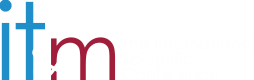 Уважаемые коллеги, Организационный комитет рад пригласить Вас принять участие в очередной международной научной конференции «Информационные Технологии, Менеджмент и Общество» (IT&M2022) .  https://www.ismaitm.lv/Международная Конференция "Информационные Технологии, Менеджмент и Общество 2022" состоится в Риге (Апрель 21-22, 2022, ISMA, Рига, Латвия http://isma.lv/en/) и Алматы. В рамках конференции IT&M2022 планируется обсудить различные аспекты развития и применения информационно-коммуникационных технологий и их влияние на жизнь общества. На конференции планируются следующие секции:Программное и аппаратное обеспечениеКомпьютерное моделированиеАнализ данных и большие данныеИскусственный интеллектИнформационные технологииТелекоммуникационные системы и сетиЕстественные наукиУправление информационными технологиямиОбработка естественного языка, речевые технологииБиоинформатика, электронное здоровье и благополучиеВидение компьютера, обработка изображений и видеоЭлектроника и телекоммуникациидр.Официальный язык конференции - английский.◆Тезисы и статьи принимаются до 21 марта 2022 г. Оплата – до 31 марта  2022.  Тезисы и статьи должны быть оформлены на английском языке и отправлены на: itmriga2022@gmail.com  Образец оформления прилагается (смотри Приложение). В письме просим указать следующие сведения о себе: Фамилия Имя Отчество, e-mail, номер контактного телефона, научное направление (секция), название публикации. Для упрощения обработки тезисов (статей) просим именовать файл латинскими буквами следующим образом: IT&M2022_Соrresponded Author’s  Surnames_The title of thesis-v1.docНапример, IT&M2022_Ivanov_CorrelationMethods-v1.doc ВНИМАНИЕ! Тезисы публикуются в редакции автора и должны быть оформлены с соблюдением требований прилагаемого шаблона. Оргкомитет оставляет за собой право отклонить материалы, оформленные с нарушениями требований и\или содержащие общеизвестную информацию.◆ Статьи конференции будут рекомендованы к публикации в журналахComputer Modeling and New Technologies (www.cmnt.lv) Cloud of Science (https://cloudofscience.ru/, индексируется РИНЦ)и др.◆ Регистрационный взнос участника конференции составляет 50 евро (для участников казахстанской секции конференции и СНГ стоимость организационного взноса составляет 15 евро) .Внимание! Для получения сертификата участника и рекомендации к публикации необходимо очное участие в конференции.
С искренним уважением,
Организационный комитет IT&M2022,